Methode: Schriftliche Quellen auswerten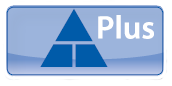 Unbekannte Wörter____________________________________________________________________________________________________________________________________________________________Beschreiben____________________________________________________________________________________________________________________________________________________________________________________________________________________________________________________________________________________________________________________________________________________________________________________________________________________________________________________________________________________Analysieren____________________________________________________________________________________________________________________________________________________________________________________________________________________________________________________________________________________________________________________________________________________________________________________________________________________________________________________________________________________Interpretieren____________________________________________________________________________________________________________________________________________________________________________________________________________________________________________________________________________________________________________________________________________________________________________________________________________________________________________________________________________________1Bearbeite Quelle 1 auf Seite 56 in deinem Schulbuch Bausteine 2nach der Methode „Schriftliche Quellen auswerten“.